UMW / AZ / PN – 51 / 18				                                   Wrocław, 04.06.2018 r.NAZWA POSTĘPOWANIA  Sukcesywna dostawa artykułów higienicznych, będących wsadem do pojemników typu BOX, opisanych w zał. nr 2 do Siwz, na potrzeby Uniwersytetu Medycznego we Wrocławiu.Informacja z otwarcia ofertBezpośrednio przed otwarciem ofert Zamawiający podał kwotę, jaką zamierza przeznaczyć na sfinansowanie zamówienia, która wynosi: 188 000,00 złKryteria oceny ofert :Ofertę złożyli Wykonawcy wymienieni w tabeli:Warunki płatności – zgodnie z treścią Siwz.Kanclerz UMW   						mgr Iwona Janus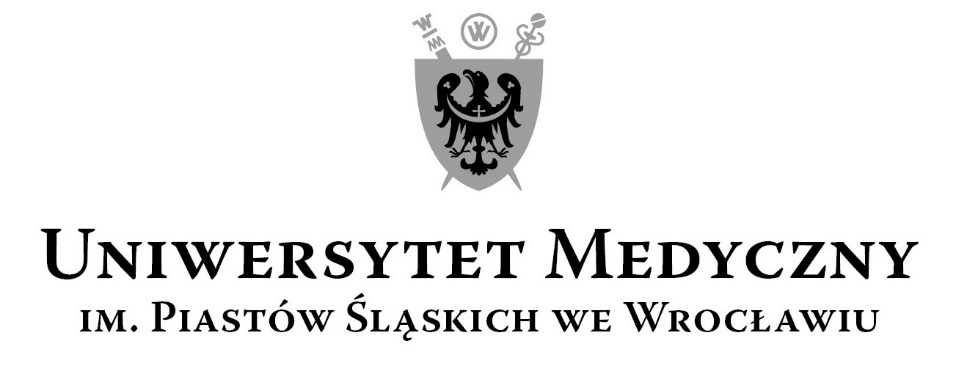 50-367 Wrocław, Wybrzeże L. Pasteura 1Zespół ds. Zamówień Publicznych UMWUl. Marcinkowskiego 2-6, 50-368 Wrocławfax 71 / 784-00-44e-mail: edyta.szyjkowska@umed.wroc.pl 50-367 Wrocław, Wybrzeże L. Pasteura 1Zespół ds. Zamówień Publicznych UMWUl. Marcinkowskiego 2-6, 50-368 Wrocławfax 71 / 784-00-44e-mail: edyta.szyjkowska@umed.wroc.pl LPKRYTERIAWAGA %1Cena brutto przedmiotu zamówienia602Termin realizacji jednorazowej dostawy (nie dłuższy niż 5 dni roboczych od daty przesłania zamówienia)303Termin rozpatrzenia reklamacji jakościowej, w tym wymiana wadliwego przedmiotu zamówienia na wolny od wad (nie dłuższy niż 7 dni roboczych od daty jej otrzymania)10Wykonawca, adresCena brutto przedmiotu zamówieniaTermin realizacji jednorazowej dostawy (nie dłuższy niż 5 dni roboczych od daty przesłania zamówienia)Termin rozpatrzenia reklamacji jakościowej, w tym wymiana wadliwego przedmiotu zamówienia na wolny od wad 
(nie dłuższy niż 7 dni 
roboczych od daty jej 
otrzymania)HS Higma Service Sp. o.o.
ul. Gosławicka 2
45-446 Opole182 888,70 zł11LP SERWIS Sp. z o.o.
Ligota 1/13
55-100 Trzebnica147 275,00 zł21HENRY KRUSE Sp. z o.o.
Bielany Wrocławskie, 
ul. Kolejowa 3
55-040 Kobierzyce186 224,46 zł11